Publicado en Suwanee el 28/09/2016 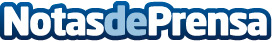 DocPath Houston Suite: migración segura desde Control-D de BMC SoftwareDocPath Houston Suite es una nueva solución de document output management que ofrece la alternativa idónea para aplicaciones Control-D que ya no reciben soporte ni mantenimientoDatos de contacto:Joyce LauwersDepartamento de Comunicación91 803 50 00Nota de prensa publicada en: https://www.notasdeprensa.es/docpath-houston-suite-migracion-segura-desde Categorias: Finanzas Programación Madrid Software http://www.notasdeprensa.es